SAEP BRIDGING YEAR 2020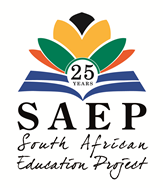 Please complete the application in blue or black ink and send it to
SAEP, B15 Waverley Court, Kotzee Road, Mowbray, 7925. 
Otherwise scan it and email to byp@saep.org

What are the selection criteria for getting into the Bridging Year Programme?Demonstrated high academic potentialMust have passed Matric between 2018-2019Must have a Bachelor or Diploma passMotivation, leadership ability, maturity, social skillsA willingness to work hard KINDLY ATTACH THE FOLLOWING SUPPORTING DOCUMENTATION WITH YOUR APPLICATIONA certified copy of your final Matric results. (Note that you may apply early with your June results, but you must update your application with Matric results as soon as they are available. Applications without Matric results will not be considered.)Copies of acceptance/rejection letters from any institutions you have applied for (uncertified)A certified copy of your Identity DocumentFor further information, call/WhatsApp 083 669 0535 or 021 447 3610 (between 09:00 & 17:00) or visit: www.saep.orgDeadline for applications is Friday 31st January 2020DO NOT WAIT – APPLY EARLYThe SAEP Bridging Year Programme assists recent Grade 12 graduates to prepare for and increase their chances of success in tertiary education. Become part of a community of people working together to improve your skills, knowledge and opportunities to make the most of your future.Deadline for applications is Friday 31st February 2020                                                         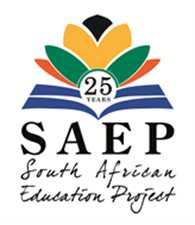 PERSONAL DETAILSFirst Name (s)Last NameID NumberCell phone numberParent/Guardian Full NameParent/Guardian Cell NumberHome AddressSCHOOL DETAILSWhich high school did you attend?Have you applied for tertiary studies?If yes to above, where and which courses?What career are you interested in?How/where did you find out about the SAEP Bridging Year Programme?ACTIVITIESWhat extra – curricular activities do you take part in?Did you participate in any SAEP activities at school? If so, which ones?Did you win any awards/ prizes in high school? If yes, please provide detailsREFERENCESPlease provide the names of three references (one family member, one teacher/ principal and one other person of choice who is not a friend of family member)Please provide the names of three references (one family member, one teacher/ principal and one other person of choice who is not a friend of family member)NameContact NumberRelationship to youNameContact NumberRelationship to you NameContact Number Relationship to you